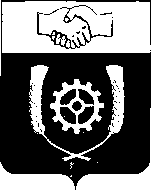      РОССИЙСКАЯ ФЕДЕРАЦИЯ                                    АДМИНИСТРАЦИЯ   МУНИЦИПАЛЬНОГО РАЙОНА                КЛЯВЛИНСКИЙ                Самарской области              ПОСТАНОВЛЕНИЕ             28.12.2017г. № 569 Об утверждении порядка проведения конкурсана право заключения соглашений омуниципально – частном партнерстве,в том числе концессионных соглашенийВ соответствии с Федеральным законом от 21 июля 2005 г. N 115-ФЗ "О концессионных соглашениях", Федеральным законом от 13.07.2015 г. № 224 – ФЗ «О государственно – частном партнерстве, муниципально-частном партнерстве в Российской Федерации и внесении изменений в отдельные законодательные акты Российской Федерации», Федеральным законом от 06.10.2003 № 131-ФЗ «Об общих принципах организации местного самоуправления в Российской Федерации», Постановлением Правительства Российской Федерации от 04.12.2015 г. № 1322 «Об утверждении Правил проведения предварительного отбора участников конкурса на право заключения соглашения о государственно-частном партнерстве, соглашения о муниципально-частном партнерстве» Администрация муниципального района Клявлинский, ПОСТАНОВЛЯЕТ:      1. Утвердить прилагаемый Порядок проведения конкурса на право заключения соглашений о муниципально – частном партнерстве, в том числе концессионных соглашений.2. Разместить настоящее постановление на официальном сайте Администрации муниципального района Клявлинский Самарской области.3. Настоящее постановление вступает в силу со дня его принятия.4. Контроль за исполнением настоящего постановления возложить на Руководителя Комитета по управлению муниципальным имуществом администрации муниципального района Клявлинский Колесникова В.И.Рязанцев И.А.УтвержденПостановлениемАдминистрации муниципальногорайона Клявлинскийот 28.12.2017 г. N 569 ПОРЯДОК ПРОВЕДЕНИЯ КОНКУРСА НА ПРАВО ЗАКЛЮЧЕНИЯ СОГЛАШЕНИЯ О МУНИЦИПАЛЬНО – ЧАСТНОМ ПАРТНЕРСТВЕ, В ТОМ ЧИСЛЕ КОНЦЕССИОННЫХ СОГЛАШЕНИЙ1. Общие положения1.1. Ответственным за организацию и проведение конкурса на право заключения соглашения о муниципально – частном партнерстве, в том числе концессионного соглашения является муниципальное учреждение «Комитет по управлению муниципальным имуществом администрации муниципального района Клявлинский Самарской области» (далее – Комитет).1.2. Основные понятия, используемые в настоящем Порядке понимаются в том значении, в котором они используются в действующем законодательстве.1.3. Соглашение о муниципально – частном партнерстве, в том числе концессионное соглашение (далее – Соглашение) заключается по итогам проведения конкурса, за исключением случаев, предусмотренных действующим законодательством.2. Порядок проведения конкурса на право заключения Соглашения.2.1. Конкурс проводится в соответствии с решением Главы муниципального района Клявлинский (далее – Глава муниципального района) о реализации проекта.Конкурс включает в себя следующие этапы: 1) размещение сообщения о проведении конкурса на официальном сайте Российской Федерации в информационно-телекоммуникационной сети "Интернет" для размещения информации о проведении торгов, определенном Правительством Российской Федерации, или в случае проведения закрытого конкурса срок направления лицам, определенным решением о реализации проекта, уведомления о проведении закрытого конкурса с приглашением принять участие в закрытом конкурсе;2) представление заявок на участие в конкурсе;3) вскрытие конвертов с заявками на участие в конкурсе;4) проведение предварительного отбора участников конкурса;5) представление конкурсных предложений;6) вскрытие конвертов с конкурсными предложениями;7) рассмотрение, оценка конкурсных предложений и определение победителя конкурса;8) подписание протокола о результатах проведения конкурса, размещение сообщения о результатах проведения конкурса на официальном сайте Российской Федерации в информационно-телекоммуникационной сети "Интернет" для размещения информации о проведении торгов, определенном Правительством Российской Федерации, и уведомление участников конкурса о результатах проведения конкурса.В соответствии с решением о реализации проекта конкурс может проводиться без этапа, указанного в подпункте 4 пункта 2.1 настоящего Порядка.В случае принятия Главой муниципального района решения о реализации проекта, предусмотренного Федеральным законом от 13.07.2015 N 224-ФЗ "О государственно-частном партнерстве, муниципально-частном партнерстве в Российской Федерации и внесении изменений в отдельные законодательные акты Российской Федерации" Комитет осуществляет подготовку проекта постановления Администрации муниципального района Клявлинский об утверждении  состава конкурсной комиссии и организует проведение конкурса в соответствии с требованиями, установленными действующим законодательством Российской Федерации, Самарской области, муниципальными правовыми актами.2.2. Общее количество членов конкурсной комиссии не может быть менее 5 человек. 2.3. Конкурсная комиссия осуществляет следующие функции: -  размещает сообщение о проведении конкурса (при проведении открытого конкурса);- направляет лицам в соответствии с решением о реализации проекта уведомление о проведении конкурса одновременно с приглашением принять участие в конкурсе (при проведении закрытого конкурса);- размещает сообщение о внесении изменений в конкурсную документацию, а также направляет уведомление лицам в соответствии с решением о реализации проекта;- принимает заявки на участие в конкурсе, конкурсные предложения;- предоставляет конкурсную документацию, разъяснения положений конкурсной документации;- осуществляет вскрытие конвертов с заявками на участие в конкурсе, конкурсными предложениями, а также рассмотрение заявок на участие в конкурсе, конкурсных предложений;- проверяет документы и материалы, которые были направлены лицами, представившими заявки на участие в конкурсе, конкурсные предложения, и участниками конкурса в соответствии с требованиями, установленными конкурсной документацией, достоверность сведений, содержащихся в этих документах и материалах;- устанавливает соответствие лиц, представивших заявки на участие в конкурсе, конкурсные предложения, и самих конкурсных предложений требованиям, установленным конкурсной документацией, а также соответствие конкурсных предложений критериям конкурса и указанным требованиям;- в случае необходимости запрашивает и получает у соответствующих органов и организаций информацию для проверки достоверности сведений, направленных лицами, представившими заявки на участие в конкурсе, участниками конкурса;- принимает решения о допуске лица, представившего заявку на участие в конкурсе, к участию в конкурсе (о признании такого лица участником конкурса) или об отказе ему в допуске к участию в конкурсе, направляет такому лицу соответствующее уведомление;- определяет участников конкурса;- направляет участникам конкурса приглашения представить конкурсные предложения, рассматривает и оценивает конкурсные предложения;- осуществляет предварительный отбор участников конкурса в порядке, установленном Правительством Российской Федерации, в случае, если проведение предварительного отбора участников конкурса предусмотрено решением о реализации проекта;- определяет победителя конкурса и направляет ему уведомление о признании его победителем;- подписывает протокол вскрытия конвертов с конкурсными предложениями, протокол рассмотрения и оценки конкурсных предложений, протокол о результатах проведения конкурса;- уведомляет участников конкурса о результатах проведения конкурса;- размещает на официальном сайте Российской Федерации в информационно-телекоммуникационной сети Интернет для размещения информации о проведении торгов, определенном Правительством Российской Федерации, сообщение о результатах проведения конкурса.2.4. Конкурсную комиссию возглавляет председатель, который организует и координирует ее работу. В случае отсутствия председателя конкурсной комиссии его функции осуществляет заместитель председателя конкурсной комиссии.2.5. Конкурсная комиссия правомочна принимать решения, если на заседании конкурсной комиссии присутствует более 50 процентов от установленного числа ее членов.2.6. Решения конкурсной комиссии принимаются большинством голосов от числа членов конкурсной комиссии, принявших участие в ее заседании. В случае равенства числа голосов голос председательствующего считается решающим.2.7. Голосование осуществляется открыто.2.8. Решения конкурсной комиссии оформляются протоколом, который подписывают члены конкурсной комиссии, принявшие участие в заседании конкурсной комиссии.2.9. Конкурсная комиссия вправе привлекать к своей работе независимых экспертов. Независимыми экспертами не могут быть лица, подавшие заявки на участие в конкурсе или состоящие в штате организаций, подавших заявки на участие в конкурсе, либо лица, являющиеся членами их органов управления.3. Сообщение о проведении конкурса3.1. Сообщение о проведении конкурса размещается на официальном сайте Российской Федерации в информационно-телекоммуникационной сети Интернет для размещения информации о проведении торгов, определенном Правительством Российской Федерации, в срок, не превышающий 5 дней со дня утверждения конкурсной документации.3.2. В сообщении о проведении конкурса указываются:-  наименование, местонахождение, почтовый адрес, номера телефонов Комитета.- объект Соглашения и срок действия Соглашения;- требования к участникам конкурса;- порядок представления конкурсной документации;-  место и срок подачи заявок на участие в конкурсе (дата, время начала и истечения этого срока);- место и срок представления конкурсных заявок (дата, время начала и истечения этого срока);- место, дата и время вскрытия конвертов с заявками на участие в конкурсе;-  срок проведения предварительного отбора участников конкурса (дата, время начала и истечения этого срока);- место, дата и время вскрытия конвертов с конкурсными заявками;- срок рассмотрения и оценки конкурсных заявок (дата, время начала и истечения этого срока);- срок заключения Соглашения с победителем конкурса.4. Требования к участникам конкурса и критерии конкурсного отбора4.1. К участникам конкурса устанавливаются требования в соответствии со статьей 5 Федерального закона от 13.07.2015 № 224-ФЗ «О государственно – частном партнерстве, муниципально-частном партнерстве в Российской Федерации и внесении изменений в отдельные законодательные акты Российской Федерации».4.2. Критериями конкурсного отбора являются:- объем собственных и заемных финансовых средств, имущества, которые могут быть использованы (задействованы) в целях реализации Соглашения;- наличие производственных мощностей, технологического оборудования, квалифицированных кадров, трудовых ресурсов, необходимых для реализации Соглашения;- планируемый объем средств субъекта частного предпринимательства, необходимый для исполнения Соглашения;- обеспечение исполнения субъектом частного предпринимательства своих обязательств по Соглашению;- иные критерии с учетом проекта Соглашения и объекта Соглашения.5. Требования к конкурсной документации5.1. Конкурсная документация должна содержать сведения, указанные в статье 21 Федерального закона от 13.07.2015 № 224-ФЗ «О государственно – частном партнерстве, муниципально-частном партнерстве в Российской Федерации и внесении изменений в отдельные законодательные акты Российской Федерации».5.2. В случае, если при осуществлении частным партнером деятельности, предусмотренной соглашением, реализация частным партнером производимых товаров, выполнение работ, оказание услуг осуществляются по регулируемым ценам (тарифам) и (или) с учетом установленных надбавок к ценам (тарифам) и решением публичного партнера установлены долгосрочные параметры регулирования деятельности частного партнера, конкурсная документация должна содержать такие параметры.5.3. В случае проведения открытого конкурса конкурсная комиссия размещает конкурсную документацию на официальном сайте Российской Федерации в информационно-телекоммуникационной сети "Интернет" для размещения информации о проведении торгов, определенном Правительством Российской Федерации, в срок, не превышающий 5 дней со дня ее утверждения. Конкурсная документация, размещенная на официальном сайте Российской Федерации в информационно-телекоммуникационной сети "Интернет" для размещения информации о проведении торгов, определенном Правительством Российской Федерации, должна быть доступна для ознакомления без взимания платы. Со дня размещения конкурсной документации на официальном сайте Российской Федерации в информационно-телекоммуникационной сети "Интернет" для размещения информации о проведении торгов, определенном Правительством Российской Федерации, сообщения о проведении открытого конкурса публичный партнер, конкурсная комиссия обязаны на основании поданного в письменной форме заявления любого заинтересованного лица предоставлять такому лицу конкурсную документацию в порядке и в сроки, которые указаны в сообщении о проведении открытого конкурса. В случае проведения закрытого конкурса Комитет, конкурсная комиссия обязаны предоставлять конкурсную документацию лицам, которым направлено приглашение принять участие в закрытом конкурсе, в порядке и в сроки, которые установлены конкурсной документацией.5.4. Комитет вправе вносить изменения в конкурсную документацию при условии обязательного продления срока представления заявок на участие в конкурсе или конкурсных предложений не менее чем на 30 дней со дня внесения таких изменений. Сообщение о внесении изменений в конкурсную документацию в течение трех дней со дня их внесения размещается конкурсной комиссией на официальном сайте Российской Федерации в информационно-телекоммуникационной сети Интернет для размещения информации о проведении торгов, определенном Правительством Российской Федерации, или направляется лицам, которым направлены приглашения принять участие в закрытом конкурсе.6. Требования к подаче заявок на участие в конкурсе6.1. Заявка на участие в конкурсе оформляется на русском языке по форме, предусмотренной конкурсной документацией, удостоверяется подписью и печатью заявителя и подается в адрес конкурсной комиссии в порядке, установленном конкурсной документацией, в отдельном запечатанном конверте. Один участник конкурса вправе подать только одну заявку.6.2. К заявке на участие в конкурсе по описи прилагается перечень документов, необходимых для рассмотрения проекта.6.3. Поданная заявка на участие в конкурсе подлежит регистрации в журнале заявок на участие в конкурсе под порядковым номером с указанием даты и времени ее подачи. На копии описи представленных заявителем документов и материалов делается отметка о дате и времени представления заявки на участие в конкурсе с указанием номера такой заявки.6.4. Заявитель вправе изменить или отозвать свою заявку на участие в конкурсе в любое время до истечения срока представления в конкурсную комиссию заявок на участие в конкурсе. Изменение заявки на участие в конкурсе или уведомление о ее отзыве считается действительным, если такое изменение или такое уведомление поступило в конкурсную комиссию до истечения срока представления заявок на участие в конкурсе.6.5. В случае, если по истечении срока подачи заявок на участие в конкурсе подано менее двух заявок, конкурс по решению конкурсной комиссии признается несостоявшимся.7. Вскрытие конвертов с заявками на участие в конкурсе7.1. Конверты с заявками на участие в конкурсе вскрываются конкурсной комиссией в порядке, установленном конкурсной документацией. При этом объявляются и заносятся в протокол вскрытия конвертов с заявками на участие в конкурсе наименование (для юридического лица) или фамилия, имя, отчество (при наличии) (для индивидуального предпринимателя) и место нахождения (место жительства) каждого заявителя, а также сведения о наличии в заявке на участие в конкурсе документов, материалов и сведений, предусмотренных конкурсной документацией.7.2. Заявители или их представители вправе присутствовать при вскрытии конвертов с заявками на участие в конкурсе.7.3. Вскрытию подлежат все конверты с заявками на участие в конкурсе, представленные до истечения установленного конкурсной документацией срока подачи заявок на участие в конкурсе.7.4. Конверты с заявками на участие в конкурсе, представленные по истечении срока подачи заявок на участие в конкурсе, не вскрываются и возвращаются представившим их заявителям.7.5. Протокол вскрытия конвертов с заявками на участие в конкурсе ведется конкурсной комиссией и подписывается всеми присутствующими на ее заседании членами непосредственно после вскрытия таких конвертов и не позднее рабочего дня, следующего за датой подписания этого протокола и размещается конкурсной комиссией на официальном сайте Российской Федерации в информационно-телекоммуникационной сети Интернет для размещения информации о проведении торгов, определенном Правительством Российской Федерации.8. Рассмотрение и оценка конкурсных заявок8.1. Рассмотрение и оценка конкурсных заявок осуществляются в установленном конкурсной документацией порядке конкурсной комиссией, которая определяет соответствие конкурсной заявки требованиям конкурсной документации и проводит оценку конкурсных заявок, в отношении которых конкурсной комиссией принято решение об их соответствии требованиям конкурсной документации, в целях определения победителя конкурса.8.2. Срок рассмотрения и оценки конкурсных заявок не может превышать 10 рабочих дней со дня подписания протокола вскрытия конвертов с конкурсными заявками.8.3. Конкурсная комиссия на основании результатов рассмотрения конкурсных заявок принимает решение о соответствии или о несоответствии конкурсной заявки требованиям конкурсной документации.8.4. Решение о несоответствии конкурсной заявки требованиям конкурсной документации принимается конкурсной комиссией в случае, если:- участником конкурса не представлены документы, материалы и сведения, предусмотренные конкурсной документацией, подтверждающие соответствие конкурсной заявки требованиям конкурсной документации и подтверждающие информацию, содержащуюся в конкурсной заявке;- условие, содержащееся в конкурсной заявке, не соответствует установленным критериям конкурсного отбора;- представленные участником конкурса документы, материалы и сведения неполны и (или) недостоверны.8.5. Решение о несоответствии конкурсной заявки требованиям конкурсной документации может быть обжаловано в порядке, установленном действующим законодательством Российской Федерации.8.6. По конкурсным заявкам, которые соответствуют требованиям конкурсной документации, осуществляется оценка в соответствии с критериями конкурсного отбора, предусмотренными конкурсной документацией.8.7. Оценка конкурсных заявок осуществляется в соответствии с критериями конкурсного отбора, предусмотренными конкурсной документацией.8.8. В случае, если по результатам рассмотрения заявок на участие в конкурсе конкурсная комиссия отклонила все конкурсные заявки или только одна конкурсная заявка соответствует требованиям, указанным в конкурсной документации, конкурс признается несостоявшимся.9. Последствия признания конкурса несостоявшимся9.1. В случае признания конкурса несостоявшимся по основанию, предусмотренному пунктом 8.8 настоящего Порядка, конкурсная комиссия вскрывает конверт с единственной заявкой на участие в конкурсе и рассматривает эту заявку в порядке, предусмотренном разделом 8 настоящего Порядка.Результаты рассмотрения единственной заявки на участие в конкурсе на предмет ее соответствия требованиям конкурсной документации фиксируются в протоколе рассмотрения единственной заявки на участие в конкурсе, в котором указываются:- условия, содержащиеся в заявке;- результаты рассмотрения заявки;- наименование и место нахождения (для юридического лица), фамилия, имя, отчество (при наличии) и место жительства (для индивидуального предпринимателя) единственного участника.Протокол рассмотрения единственной заявки подписывается всеми присутствующими на заседании конкурсной комиссии членами и не позднее рабочего дня, следующего за датой подписания этого протокола, размещается на официальном сайте.Если единственный заявитель и поданная им заявка на участие в конкурсе соответствуют требованиям, установленным конкурсной документацией, Комитет в течение 3 рабочих дней со дня принятия конкурсной комиссией решения о признании конкурса несостоявшимся направляет единственному заявителю проект Соглашения, включающий в себя условия, определенные конкурсной документацией, для подписания.9.2. В случае, если только одна конкурсная заявка соответствует требованиям, указанным в конкурсной документации, и конкурс признан несостоявшимся, конкурсная комиссия в течение 3 рабочих дней со дня принятия конкурсной комиссией решения о признании конкурса несостоявшимся направляет участнику конкурса, единственная конкурсная заявка которого признана соответствующей требованиям конкурсной документации, в том числе критериям конкурсного отбора, проект Соглашения, включающий в себя условия, определенные конкурсной документацией и конкурсной заявкой такого участника конкурса, для подписания.10. Определение победителя конкурса10.1. Победителем конкурса признается участник конкурса, предложивший наилучшие условия, определяемые в порядке, предусмотренном разделом 8 настоящего Порядка.10.2. В случае, если две и более конкурсных заявки содержат равные наилучшие условия, победителем конкурса признается участник конкурса, представивший раньше других участников конкурса конкурсную заявку.10.3. Решение о признании участника конкурса победителем конкурса оформляется протоколом рассмотрения и оценки конкурсных заявок, в котором указываются:- критерии конкурсного отбора;- условия, содержащиеся в конкурсных заявках;- результаты рассмотрения конкурсных заявок с указанием конкурсных заявок, в отношении которых принято решение об их несоответствии требованиям конкурсной документации;- результаты оценки конкурсных заявок;- наименование и место нахождения победителя конкурса, обоснование принятого конкурсной комиссией решения о признании участника конкурса победителем конкурса, а также участника конкурса, конкурсное предложение которого по результатам рассмотрения и оценки конкурсных предложений содержит лучшие условия, следующие после условий, предложенных победителем конкурса.Протокол рассмотрения и оценки конкурсных заявок подписывается всеми присутствующими на заседании конкурсной комиссии членами и не позднее рабочего дня, следующего за датой подписания этого протокола, размещается на официальном сайте ответственным структурным подразделением.10.4. Конкурсной комиссией не позднее чем через 5 дней со дня подписания ею протокола рассмотрения и оценки конкурсных заявок подписывается протокол о результатах проведения конкурса, в который включаются:1) решение о заключении соглашения с указанием вида конкурса;2) сообщение о проведении конкурса;3) список лиц, которым в соответствии с решением о реализации проекта было направлено уведомление о проведении конкурса одновременно с приглашением принять участие в конкурсе (при проведении закрытого конкурса);4) конкурсная документация и внесенные в нее изменения;5) запросы участников конкурса о разъяснении положений конкурсной документации и соответствующие разъяснения публичного партнера или конкурсной комиссии;6) протокол вскрытия конвертов с заявками на участие в конкурсе;7) оригиналы заявок на участие в конкурсе, представленные в конкурсную комиссию;8) перечень участников конкурса, которым были направлены уведомления с предложением представить конкурсные предложения;9) протокол вскрытия конвертов с конкурсными предложениями;10) протокол рассмотрения и оценки конкурсных предложений.10.5. Протокол о результатах проведения конкурса хранится в Комитете в течение срока действия соглашения.10.6. Суммы внесенных участниками конкурса задатков возвращаются всем участникам конкурса, за исключением победителя конкурса, в течение 5 дней со дня подписания протокола о результатах проведения конкурса.10.7. Решение о признании участника конкурса победителем может быть обжаловано в порядке, установленном действующим законодательством Российской Федерации.11. Размещение сообщений о результатах проведения конкурса, уведомление участников конкурса   11.1. Конкурсная комиссия в течение 15 дней со дня подписания протокола о результатах проведения конкурса обязана разместить на официальном сайте Российской Федерации в информационно-телекоммуникационной сети Интернет для размещения информации о проведении торгов, определенном Правительством Российской Федерации:1) сообщение о результатах проведения конкурса с указанием победителя конкурса и участника конкурса, конкурсное предложение которого по результатам рассмотрения и оценки конкурсных предложений содержит лучшие условия, следующие после условий, предложенных победителем конкурса;2) решение об объявлении конкурса несостоявшимся, обоснование этого решения с указанием наименования лица, имеющего в соответствии с настоящим Федеральным законом право заключить соглашение (при его наличии).11.2. Конкурсная комиссия в течение 15 дней со дня подписания протокола о результатах проведения конкурса обязана направить уведомление о результатах проведения конкурса заявителям, участникам конкурса. Указанное уведомление может также направляться в электронной форме.11.3. Любой заявитель, участник конкурса вправе обратиться за разъяснениями результатов проведения конкурса, а ответственное структурное подразделение обязано предоставить ему в письменной форме соответствующие разъяснения в течение тридцати дней со дня получения такого обращения.12. Порядок заключения соглашенияо муниципально – частном партнерстве12.1. Конкурсная комиссия в течение 5 дней со дня подписания членами конкурсной комиссии протокола о результатах проведения конкурса направляет победителю конкурса экземпляр указанного протокола, проект соглашения, включающий в себя условия соглашения, определенные решением о реализации проекта, конкурсной документацией и представленным победителем конкурса конкурсным предложением, а также иные предусмотренные настоящим Федеральным законом, другими федеральными законами условия. Соглашение должно быть подписано в срок, установленный конкурсной документацией, но не ранее 10 дней со дня размещения итогового протокола о результатах проведения конкурса на официальном сайте Российской Федерации в информационно-телекоммуникационной сети "Интернет" для размещения информации о проведении торгов, определенном Правительством Российской Федерации, в случае проведения открытого конкурса.12.2. В случае, если до установленного конкурсной документацией дня подписания соглашения победитель конкурса не представил публичному партнеру документы, предусмотренные конкурсной документацией и (или) проектом соглашения, Комитет вправе принять решение об отказе в заключении соглашения с указанным лицом.12.3. После дня подписания членами конкурсной комиссии протокола о результатах проведения конкурса Комитет на основании решения о реализации проекта проводит переговоры в форме совместных совещаний с победителем конкурса или с иным лицом, в отношении которого принято решение о заключении соглашения в соответствии с настоящим Федеральным законом, в целях обсуждения условий соглашения и их возможного изменения по результатам переговоров. По результатам переговоров не могут быть изменены существенные условия соглашения, а также те условия, которые являлись критериями конкурса и (или) содержание которых определялось на основании конкурсного предложения лица, в отношении которого принято решение о заключении соглашения. Срок и порядок проведения переговоров определяются конкурсной документацией. Конкурсной документацией должны быть предусмотрены условия соглашения, которые не подлежат изменению в ходе переговоров, и (или) условия, которые подлежат изменению с соблюдением предусмотренного конкурсной документацией порядка. Сообщение о заключении соглашения подлежит размещению на официальном сайте публичного партнера в информационно-телекоммуникационной сети "Интернет" в порядке и в сроки, которые установлены Правительством Российской Федерации, высшим исполнительным органом государственной власти субъекта Российской Федерации, главой муниципального образования в решении о реализации проекта.12.4. Результаты переговоров, проведенных в соответствии с частью 12.3 настоящей статьи, оформляются протоколом в 2 экземплярах, один из которых направляется победителю конкурса. По результатам данных переговоров Комитет направляет соглашение и прилагаемый протокол переговоров на согласование в уполномоченный орган субъекта РФ на предмет соответствия соглашения конкурсной документации, в том числе в части учета результатов оценки эффективности проекта и определения его сравнительного преимущества. В случае согласования уполномоченным органом субъекта РФ соглашения и прилагаемого протокола переговоров уполномоченный орган субъекта РФ в течение 5 дней направляет подписанное соглашение Комитету.12.5. Соглашение заключается в письменной форме с победителем конкурса или иным лицом, указанным в пунктах 1 - 4 части 2 и части 24 статьи 19 Федерального закона «13.07.2015 г. № 224 – ФЗ «О государственно – частном партнерстве, муниципально-частном партнерстве в Российской Федерации и внесении изменений в отдельные законодательные акты Российской Федерации», при условии представления ими документов, предусмотренных конкурсной документацией и подтверждающих обеспечение исполнения обязательств по соглашению в случае, если такое обеспечение исполнения обязательств предусмотрено конкурсной документацией.12.6. Соглашение вступает в силу с момента его подписания, если иное не предусмотрено соглашением.Глава муниципального района Клявлинский              И.Н. Соловьев 